§15001.  DefinitionsAs used in this chapter, unless the context otherwise indicates, the following terms have the following meanings.  [PL 1997, c. 790, Pt. A, §1 (NEW); PL 1997, c. 790, Pt. A, §3 (AFF).]1.  Blended funding; pooled funding; flexible funding.  "Blended funding" means funding from all sources from the budgets and funds of the departments that are combined to be used for the provision of care and services under this chapter.  "Pooled funding" and "flexible funding" have the same meaning as "blended funding".[PL 1997, c. 790, Pt. A, §1 (NEW); PL 1997, c. 790, Pt. A, §3 (AFF).]2.  Care.  "Care" means treatment, services and care for mental health needs, including but not limited to crisis intervention services, outpatient services, respite services, utilization management, acute care, chronic care, residential care, home-based care and hospitalization services.[PL 1997, c. 790, Pt. A, §1 (NEW); PL 1997, c. 790, Pt. A, §3 (AFF).]3.  Child.  "Child" means a person from birth to 20 years of age who needs care for one of the following reasons:A.  A disability, as defined by the Diagnostic and Statistical Manual of Mental Health Disorders published by the American Psychiatric Association;  [PL 1997, c. 790, Pt. A, §1 (NEW); PL 1997, c. 790, Pt. A, §3 (AFF).]B.  A disorder of infancy or early childhood, as defined in Disorders of Infancy and Early Childhood published by the National Center for Clinical Infant Programs;  [PL 1997, c. 790, Pt. A, §1 (NEW); PL 1997, c. 790, Pt. A, §3 (AFF).]C.  Being assessed as at risk of mental impairment, emotional or behavioral disorder or developmental delay due to established environmental or biological risks using screening instruments developed and adopted by the departments through rulemaking; or  [PL 2019, c. 343, Pt. DDD, §1 (AMD).]D.  A functional impairment as determined by screening instruments used to determine the appropriate type and level of services for children with functional impairments. The functional impairment must be assessed in 2 or more of the following areas:(1)  Developmentally appropriate self-care;(2)  An ability to build or maintain satisfactory relationships with peers and adults;(3)  Self-direction, including behavioral control;(4)  A capacity to live in a family or family equivalent; or(5)  An inability to learn that is not due to intellect, sensory or health factors.  [PL 1997, c. 790, Pt. A, §1 (NEW); PL 1997, c. 790, Pt. A, §3 (AFF).][PL 2019, c. 343, Pt. DDD, §1 (AMD).]4.  Committee. [PL 2019, c. 343, Pt. DDD, §2 (RP).]5.  Department.  "Department" means the Department of Health and Human Services.[PL 1997, c. 790, Pt. A, §1 (NEW); PL 1997, c. 790, Pt. A, §3 (AFF); PL 2001, c. 354, §3 (AMD); PL 2003, c. 689, Pt. B, §6 (REV).]6.  Departments.  "Departments" means the Department of Corrections, the Department of Education and the Department of Health and Human Services.[RR 2003, c. 2, §108 (COR).]7.  Family.  "Family" means the child's family and includes, as applicable to the child, the child's parents, legal guardian and guardian ad litem.[PL 1997, c. 790, Pt. A, §1 (NEW); PL 1997, c. 790, Pt. A, §3 (AFF).]8.  Other departments.  "Other departments" means the Department of Corrections and the Department of Education.[RR 2003, c. 2, §109 (COR).]9.  Program.  "Program" means the Children's Mental Health Program established in section 15002.[PL 1997, c. 790, Pt. A, §1 (NEW); PL 1997, c. 790, Pt. A, §3 (AFF).]10.  Treatment.  "Treatment" means the same as "care," as defined in subsection 2, for the purposes of this chapter.[PL 1997, c. 790, Pt. A, §1 (NEW); PL 1997, c. 790, Pt. A, §3 (AFF).]SECTION HISTORYPL 1997, c. 790, §A1 (NEW). PL 1997, c. 790, §A3 (AFF). PL 2001, c. 354, §3 (AMD). RR 2003, c. 2, §§108,109 (COR). PL 2003, c. 689, §B6 (REV). PL 2019, c. 343, Pt. DDD, §§1, 2 (AMD). The State of Maine claims a copyright in its codified statutes. If you intend to republish this material, we require that you include the following disclaimer in your publication:All copyrights and other rights to statutory text are reserved by the State of Maine. The text included in this publication reflects changes made through the First Regular and First Special Session of the 131st Maine Legislature and is current through November 1. 2023
                    . The text is subject to change without notice. It is a version that has not been officially certified by the Secretary of State. Refer to the Maine Revised Statutes Annotated and supplements for certified text.
                The Office of the Revisor of Statutes also requests that you send us one copy of any statutory publication you may produce. Our goal is not to restrict publishing activity, but to keep track of who is publishing what, to identify any needless duplication and to preserve the State's copyright rights.PLEASE NOTE: The Revisor's Office cannot perform research for or provide legal advice or interpretation of Maine law to the public. If you need legal assistance, please contact a qualified attorney.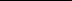 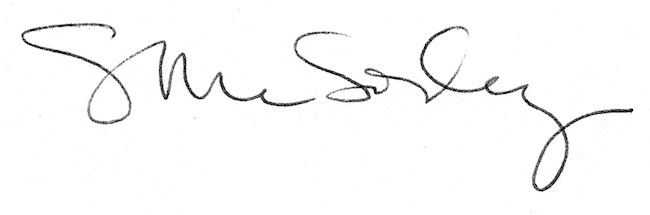 